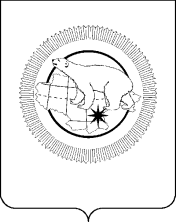 АДМИНИСТРАЦИЯ МУНИЦИПАЛЬНОГО ОБРАЗОВАНИЯ ЧУКОТСКИЙ МУНИЦИПАЛЬНЫЙ РАЙОНПОСТАНОВЛЕНИЕот 01.02.2013 г. № 03с. ЛаврентияВ соответствии со статьей 17 Федерального закона от 06.10.2003 года № 131-ФЗ «Об общих принципах организации местного самоуправления в Российской Федерации», на основании представленных расчетов тарифа на вывоз твердых бытовых отходов по МУП «Айсберг», администрация муниципального образования Чукотский муниципальный районПОСТАНОВЛЯЕТ:Утвердить Протокол заседания комиссии по регулированию и установлению тарифов и надбавок на товары и услуги муниципальных организаций и организаций коммунального комплекса от 19.01.2013 года (согласно приложению к настоящему Постановлению).Установить тариф на услуги по сбору и вывозу твердых бытовых отходов для сторонних организаций оказываемые МУП «Айсберг» (без НДС) в размере:по сельскому поселению Лаврентия – 2789,87 руб./м.куб.;по сельскому поселению Лорино – 1989,52 руб./м.куб.;по сельскому поселению Уэлен – 2375,64 руб./м.куб.;по сельскому поселению Энурмино – 3709,58 руб./м.куб.по сельскому поселению Инчоун – 3187,75 руб./м.куб.Настоящее постановление вступает в силу с момента опубликования и распространяет свое действие на правоотношения, возникшие с 01.01.2013 года.Контроль за исполнением данного постановления возложить на Управление сельского хозяйства, промышленности, архитектуры и топливно-энергетического комплекса администрации муниципального образования Чукотский муниципальный район (С.П. Эттыкеу).Первый заместительГлавы Администрации                                                                  Л.П. ЮрочкоОб установлении тарифов на услуги по сбору и вывозу твердых бытовых отходов, для сторонних организаций оказываемые МУП «Айсберг»